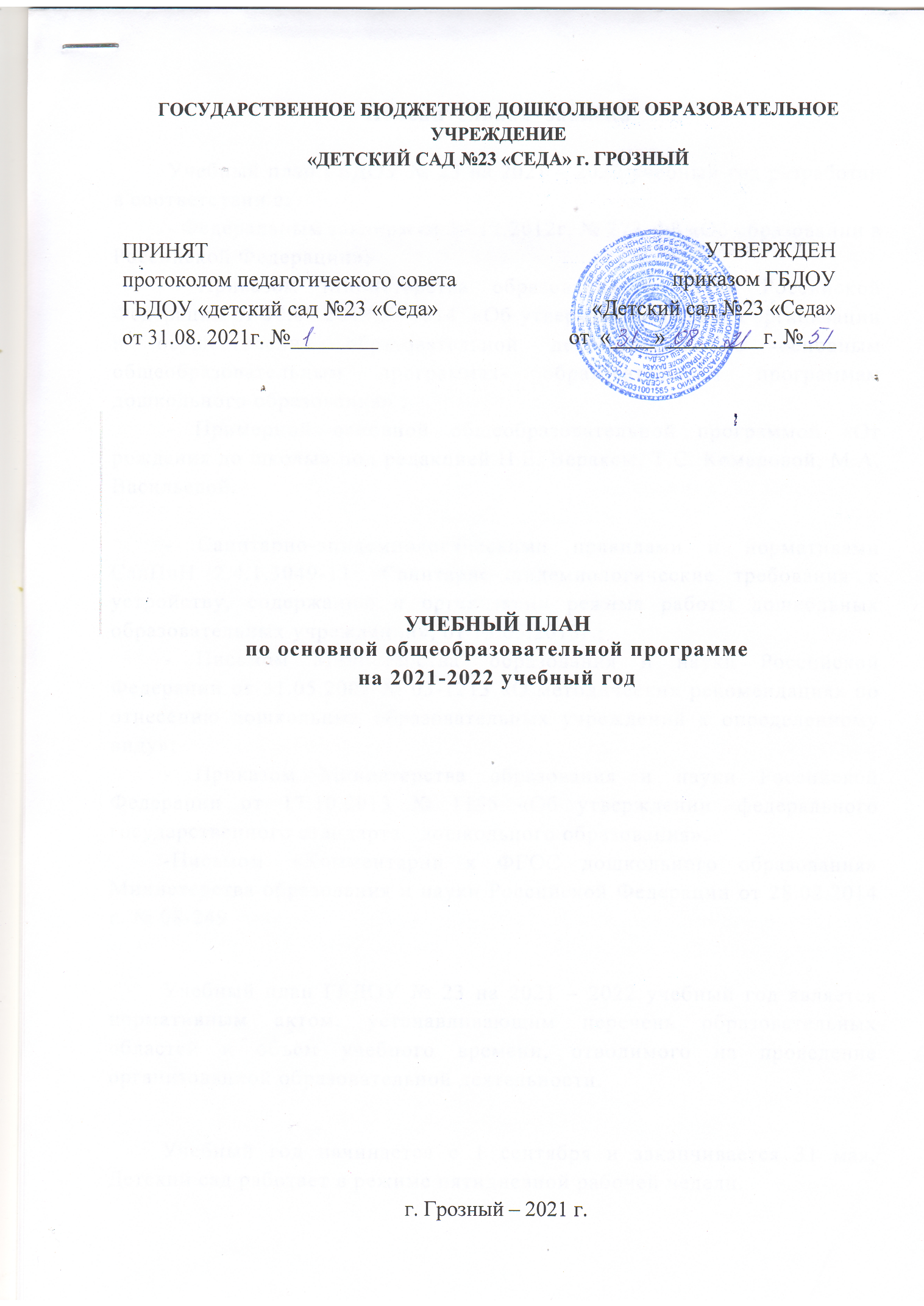 Пояснительная  запискаУчебный план ГБДОУ № 23 на 2021 – 2022 учебный год разработан в соответствии с:- Федеральным законом от 29.12.2012г. № 273-ФЗ «Об образовании в Российской Федерации»;- Приказом Министерства образования и науки Российской Федерации от 30.08.2013 № 1014  «Об утверждении порядка организации и осуществления образовательной деятельности по основным общеобразовательным программах- образовательным программам дошкольного образования» ;- Примерной основной общеобразовательной программой «От рождения до школы» под редакцией Н.Е. Вераксы, Т.С. Комаровой, М.А. Васильевой.- Санитарно-эпидемиологическими правилами и нормативами СанПиН 2.4.1.3049-13 «Санитарно-эпидемиологические требования к устройству, содержанию и организации режима работы дошкольных образовательных учреждений», от 13.05.2013г.;- Письмом Министерства  образования и науки Российской Федерации от 31.05.2007 № 03-1213 «О методических рекомендациях по отнесению дошкольных образовательных учреждений к определенному виду»;- Приказом Министерства образования и науки Российской Федерации от 17.10.2013 № 1155 «Об утверждении  федерального государственного стандарта   дошкольного образования».-Письмом  «Комментарии к ФГОС дошкольного образования» Министерства образования и науки Российской Федерации от 28.02.2014 г. № 08-249Учебный план ГБДОУ № 23 на 2021 – 2022 учебный год является нормативным актом, устанавливающим перечень образовательных областей и объём учебного времени, отводимого на проведение организованной образовательной деятельности.Учебный год начинается с 1 сентября и заканчивается 31 мая. Детский сад работает в режиме пятидневной рабочей недели.В 2021 – 2022 г. в ГБДОУ №23 «Седа» функционирует 5 групп, укомплектованных в соответствии с возрастными нормами:Младшая группа «Утята» (3-4 года)Младшая группа «Солнышко» (3-4 года)Средняя группа «Неваляшки» (4-5 лет)Старшая группа «Медвежата» (5-6 лет)Подготовительная группа «Ромашки» (6-7лет)Коллектив дошкольного образовательного учреждения работает по Примерной основной общеобразовательной программе дошкольного образования «От рождения до школы» под редакцией Н.Е. Вераксы, Т.С. Комаровой, М.А.Васильевой. Методическое обеспечение основной программы соответствует перечню методических изданий, рекомендованных Министерством образования РФ по разделу «Дошкольное воспитание».  Учебный план ГБДОУ №23 «Седа» соответствует Уставу ГБДОУ №23 «Седа», общеобразовательной   программе, обеспечивая выполнение требований к содержанию и методам воспитания и обучения, реализуемых в ГБДОУ №23 «Седа», гарантирует ребенку получение комплекса образовательных услуг.        Содержание педагогической работы по освоению детьми образовательных областей "Физическое развитие", "Познавательное развитие", "Социально-коммуникативное развитие", "Речевое развитие", "Художественно-эстетическое развитие"   входят в расписание основной образовательной деятельности. Они реализуются как в обязательной и вариативной части, так и во всех видах деятельности и отражены в календарном планировании. 	При составлении учебного плана учитывались следующие принципы:принцип развивающего образования, целью которого является развитие ребенка;       принцип научной обоснованности и практической применимости;    принцип соответствия критериям полноты, необходимости и достаточности;        принцип обеспечения единства воспитательных, развивающих и обучающих целей и задач процесса образования дошкольников, в процессе реализации которых формируются знания, умения, навыки, которые имеют непосредственное отношение к развитию дошкольников;- принцип интеграции образовательных областей в соответствии с возрастными возможностями и особенностями воспитанников, спецификой и возможностями образовательных областей;- комплексно-тематический принцип построения образовательного процесса;         - решение программных образовательных задач в совместной деятельности взрослого и детей и самостоятельной деятельности детей не только в рамках организованной образовательной деятельности, но и при проведении режимных моментов в соответствии со спецификой дошкольного образования;- построение образовательного процесса с учетом возрастных особенностей дошкольников, используя разные формы работы. 	Количество и продолжительность   организованной образовательной деятельности устанавливаются в соответствии с санитарно-гигиеническими  нормами и требованиями (СанПиН 2.4.1.3049-13): - Продолжительность основной  образовательной деятельности:- для детей от 3 до 4  лет – не более 15 минут,- для детей от 4  до 5 лет – не более 20 минут,- для детей от 5 до 6  лет – не более 25 минут,- для детей от 6 до 7  лет – не более 30  минут,Максимально допустимый объём образовательной нагрузки в первой половине дня в младшей и средней группах не превышает 30 и 40 минут соответственно.В середине времени, отведённого на основную образовательную деятельность, проводятся физкультурные минутки.Перерывы между периодами основной образовательной деятельности – не менее 10 минут.Образовательная деятельность с детьми старшего дошкольного возраста может осуществляться во второй половине дня после дневного сна. Её продолжительность составляет не более 25 – 30 минут в день. В середине основной образовательной деятельности статического характера проводятся физкультурные минутки.Образовательная деятельность, требующая повышенной познавательной активности и умственного напряжения детей, организуется в дни наиболее умственной и познавательной активности детей (вторник, среда, четверг).В образовательном процессе используется интегрированный подход, который позволяет гибко реализовывать в режиме дня различные виды детской деятельности.          Организация жизнедеятельности ГБДОУ №23 «Седа» предусматривает, как организованные педагогами совместно с детьми (ООД, развлечения) формы детской деятельности, так и самостоятельную деятельность детей. Режим дня и сетка занятий соответствуют виду и направлению  ГБДОУ №23 «Седа».          В  летний период учебные занятия не проводятся. В это время увеличивается продолжительность прогулок, а также проводятся  спортивные и подвижные игры, спортивные праздники, экскурсии и др.Учебный план ГБДОУ № 23 «Седа»общеобразовательные основные (комплексные) программы дошкольного образования2020-2021 учебный годИнвариантная часть      В структуре учебного плана выделяется инвариантная (65%) и вариативная  часть (35%). Инвариантная часть обеспечивает выполнение обязательной части основной общеобразовательной программы ДОУ  - «От рождения до школы»  под редакцией Н. Веракса, Т.С. Комаровой, М.А. Васильевой. Выполнение части формируемой участниками образовательных отношений программа   «Мой край родной», автор З.В. Масаева. Инвариантная часть реализуется через обязательные ООД, отводимые на усвоение основной программыРЕЖИМ  ДНЯ по группамСЕТКА ООД по группам ООД (основная образовательная деятельность)(количество ООД в неделю)ООД (основная образовательная деятельность)(количество ООД в неделю)ООД (основная образовательная деятельность)(количество ООД в неделю)ООД (основная образовательная деятельность)(количество ООД в неделю)Базовый вид деятельности Вторая младшая группа (3-4 года)Средняя группа (4-5 лет)Старшая группа (5-6 лет)Подготовительнаягруппа (6-7 лет)Образовательная  область «Физическое развитие»Образовательная  область «Физическое развитие»Образовательная  область «Физическое развитие»Образовательная  область «Физическое развитие»Образовательная  область «Физическое развитие»Физическая культура в помещении2222Физическая культура на воздухе1111Образовательная  область «Познавательное развитие»Образовательная  область «Познавательное развитие»Образовательная  область «Познавательное развитие»Образовательная  область «Познавательное развитие»Образовательная  область «Познавательное развитие»Познавательное развитие  - ФЦКМ1111- ФЭМП1122- приобщение к социокультурным ценностям- ознакомление с миром природыОбразовательная  область «Речевое развитие»Образовательная  область «Речевое развитие»Образовательная  область «Речевое развитие»Образовательная  область «Речевое развитие»Образовательная  область «Речевое развитие»Развитие речи1122Образовательная  область «Художественно-эстетическое развитие»Образовательная  область «Художественно-эстетическое развитие»Образовательная  область «Художественно-эстетическое развитие»Образовательная  область «Художественно-эстетическое развитие»Рисование1122Лепка0,50,50,50,5Аппликация0,50,50,50,5Музыка2222Конструирование11Образовательная  область «Социально-коммуникативное  развитие» в интеграции и в течение дня во время режимных моментовОбразовательная  область «Социально-коммуникативное  развитие» в интеграции и в течение дня во время режимных моментовОбразовательная  область «Социально-коммуникативное  развитие» в интеграции и в течение дня во время режимных моментовОбразовательная  область «Социально-коммуникативное  развитие» в интеграции и в течение дня во время режимных моментовОбразовательная  область «Социально-коммуникативное  развитие» в интеграции и в течение дня во время режимных моментовИтого в неделю:10101414Итого в год:360360504504Режимные моментыВторая младшая группаВторая младшая группаСредняя группаСтаршая группаПодгот. группаПриход детей в детский сад, самостоятельная деятельность, утренняя гимнастика7.00-8.307.00-8.307.00-8.307.00-8.307.00-8.30Подготовка к завтраку, завтрак8.30-9.008.30-9.008.30-9.008.30-9.308.30-9.30Организованная образовательная деятельность9.00-9.309.00-9.409.00-9.509.00-10.009.00-10.50Подготовка к прогулке, прогулка (игры, наблюдения, труд, самостоятельная деятельность)9.00-11.409.40-11.509.50-12.1510.00-12.2010.50-12.20Возвращение с прогулки, самостоятельная деятельность 11.40-12.0011.50-12.2012.15-12.2512.20-12.3012.20-12.30Подготовка к обеду, обед 12.00-13.0012.20-13.0012.25-13.0012.30-13.0012.30-13.00Подготовка ко сну, дневной сон13.00-15.3013.00-15.0013.00-15.0013.00-15.0013.00-15.00Постепенный подъем, воздушные, водные процедуры, закаливание15.00-15.3015.00-15.3015.00-15.3015.00-15.3015.00-15.30Самостоятельная детская деятельность, игры15.30-16.0015.30-16.0015.30-16.0015.30-16.0015.30-16.00Подготовка к полднику, полдник (уплотненный)16.00-16.4516.00-16.4516.00-16.4516.00-16.4516.00-16.45Игра,  самостоятельная  деятельность16.45-17.3016.45-17.3016.45-17.3016.45-17.3016.45-17.30 Подготовка к прогулке,прогулка, уход домой17.30-18.3017.30-18.3017.30-18.3017.30-18.3017.30-18.30Возвращение с прогулки, самостоятельная деятельность, уход домой18.30-19.0018.30-19.0018.30-19.0018.30-19.0018.30-19.40Гр.Вторая младшаяСредняя группаСтаршая группаПодгот. группаПонедельник1.Познавательное развитие (ФЭМП)  9.20 – 9.352.Физическое развитие(физическая культура)-  9.45 – 10.001.Познавательное развитие (ФЭМП) – 9.10 – 9.302.Физическое развитие(физическая культура) на прогулке  10.00 – 10.201.Познавательное развитие (ФЭМП, конструирование) – 9.00 – 9.252.Речевое развитие – 9.35 – 9.503.Физическое развитие (физическая культура)  10.20 – 10.451. Познавательное развитие (ФЭМП, конструирование) – 9.00- 9.302. Рисование 9.40 - 10.103. Музыка 10.-20.10.50Вторник1.Познавательное развитие(формирование целостной картины мира) – 9.20 – 9.352.Художественно-эстетическое развитие (музыка) – 9.45 – 10.001.Познавательное развитие(формирование целостной картины мира)  9.10 – 9.302.Художественно-эстетическое развитие (музыка) – 10.00 – 10.201.Познавательное развитие(ФЦКМ) – 9.00 – 9.252.Художественно-эстетическое развитие (музыка)  10.20 – 10.551Развитие речи и подготовка к обучению к грамоте 9.00- 9.302. Лепка/Аппликация (чередовать ) 9.40 - 10.103. Музыка10.-55.11.20Среда1.Речевое развитие (развитие речи) 9.20 – 9.352.Физическое развитие (физическая культура)– 9.45 – 10.001.Речевое развитие 9.10 – 9.302.Физическое развитие(физическая культура)– 10.00 – 10. 201.Познавательное развитие(ФЭМП) – 9.00 – 9.252.Художественное творчество (рисование) 9.35 – 9.503.Художественно-эстетическое развитие (музыка)  10.00 – 10.251. Формирование (ФЭМП) -9.00- 9.302. Развитие речи и подготовка к обучению к грамоте 9.40 - 10.103. Физическая культура 10.-20.10.50Четверг1.Художественно-эстетическое развитие (лепка/аппликация)9.20– 9.352.Художественно-эстетическое развитие (музыка) – 9.45 – 10.001.Художественное творчество (лепка/аппликация)  9.10 – 9.302.Художественно-эстетическое развитие (музыка) – 10.00 – 10.201.Речевое развитие. Чтение художественной литературы – 9.00 – 9.252.Художественное творчество (лепка/ апплик)9.35 – 10.003.Физическое развитие(физическая культура) на прогулке – 10.10 – 10.351. Познавательное развитие(ФЦКМ) 9.00- 9.302. Развитие речи и подготовка к обучению к грамоте 9.40 - 10.103. Физическая культура10.-20-10.50Пятница1.Художественно-эстетическое развитие(рисование) – 9.20 – 9.352.Физическое развитие (физическая культура) – 9.45 – 10.001.Художественное творчество (рисование) – 9.10 – 9.302.Физическое развитие (физическая культура) – 9.10 – 10.201.Художественное творчество (рисование) – 9.00 – 9.252.Физическое развитие (физическая культура)  10.20 – 10.451. Рисование9.00- 9.302. Физическая культура 9.40 - 10.10